УКРАЇНАЧЕРНІВЕЦЬКА ОБЛАСНА РАДАКОМУНАЛЬНИЙ ЗАКЛАД«ІНСТИТУТ ПІСЛЯДИПЛОМНОЇ ПЕДАГОГІЧНОЇ ОСВІТИЧЕРНІВЕЦЬКОЇ ОБЛАСТІ»вул. І. Франка, 20, м. Чернівці, 58000, тел/факс (0372) 52-73-36, Е-mail: cv_ipo@ukr.net  Код: ЄДРПОУ 0212569730.01.2024   № 01 -11 /50      			На № ________від _______Керівникам органів управлінняосвітою територіальнихгромад, директорам центрівпрофесійного розвитку педагогічних працівників,керівникам ЗЗСО обласного підпорядкуванняПро проведення методичного квесту «Любов наповнює людину особливою радістю, дарує особливе щастя» КЗ «Інститут післядипломної педагогічної освіти Чернівецької області» інформує, що з метою популяризації викладання предметів, курсів морально-духовного спрямування у відповідності до положень Концепції національно- патріотичного виховання у системі освіти України, затвердженої наказом Міністерства освіти і науки України від 06 червня 2022 № 527 (зі змінами), на базі Приватного закладу «Чернівецький ліцей «Соломон» / м. Чернівці, вул. Коростишівська, 8А/ 01 березня о 10.00 год 2024 року планується провести методичний квест «Любов наповнює людину особливою радістю, дарує особливе щастя».Загальна тема Квесту «По сторінках Біблії».       До участі запрошуються керівники професійно-методичних спільнот  вчителів предметів та курсів духовно-морального спрямування закладів загальної середньої освіти, викладачі закладів освіти професійно-технічної та вищої освіти.       Бажаючим, необхідно зареєструватися за формою – посилання: https://docs.google.com/forms/d/e/1FAIpQLScJH9Kud86IqLNOm6CkbDc5eJb0Vwlz08aMW4y1N_tj1QJgpw/viewform?usp=sharingдо 26.02.2024  /реєстрація обмежена/Детальну інформацію про реєстрацію та участь в методичному квесті -у          відповідальної за проведення  Олени  Пономаренко (тел. 0506888589).Просимо довести зазначену інформацію до всіх зацікавлених осіб та   сприяти участі в зазначеному заході освітян області. В.о. директора Інституту                                     		Наталія КУРИШ  Олена Пономаренко., 0506888589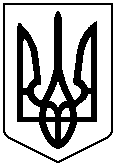 